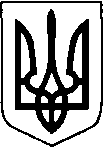 КОВЕЛЬСЬКА МІСЬКА РАДАВИКОНАВЧИЙ КОМІТЕТРІШЕННЯ08.12.2022		          м.Ковель			          № 356Про призначення відповідальних осіб за вчинення дій з державної реєстрації актів цивільного стану	Відповідно до пп.5 п. «б» частини 1 ст. 38 Закону України «Про місцеве самоврядування в Україні», ч. 2  ст. 6 Закону України «Про державну реєстрацію актів цивільного стану» та пунктами 3.2, 3.3, 3.4.3 Порядку ведення обліку і звітності про використання бланків свідоцтв про державну реєстрацію актів цивільного стану, а також їх зберігання, затвердженого наказом Міністерства юстиції України від 29 жовтня 2012 року №1578/5, виконавчий комітетВИРІШИВ:	1. Уповноважити посадових осіб органу місцевого самоврядування на вчинення дій з державної реєстрації актів цивільного стану:	1) Остапчук Руслану Василівну – адміністратора відділу реєстрації бізнесу, транспортних засобів та актів цивільного стану управління «Центр надання адміністративних послуг» виконавчого комітету Ковельської міської ради на вчинення дій з державної реєстрації народження фізичної особи та її походження, шлюбу, смерті на території Ковельської територіальної громади.	2) Кобченка Станіслава Євгеновича – адміністратора відділу адміністрування та дозвільних процедур управління «Центр надання адміністративних послуг» виконавчого комітету Ковельської міської ради на вчинення дій з державної реєстрації народження фізичної особи та її походження, шлюбу, смерті на території Ковельської територіальної громади.	3) Павлову Ірину Степанівну – адміністратора відділу соціальної роботи управління «Центр надання адміністративних послуг» виконавчого комітету Ковельської міської ради на вчинення дій з державної реєстрації народження фізичної особи та її походження, шлюбу, смерті на території Ковельської територіальної громади.	4) Кондрась Олену Федорівну – адміністратора відділу адміністрування та дозвільних процедур управління «Центр надання адміністративних послуг» виконавчого комітету Ковельської міської ради на вчинення дій з державної реєстрації народження фізичної особи та її походження, шлюбу, смерті на території Ковельської територіальної громади.	5) Гапанюк Наталію Федорівну - адміністратора відділу адміністрування та дозвільних процедур управління «Центр надання адміністративних послуг» виконавчого комітету Ковельської міської ради на вчинення дій з державної реєстрації народження фізичної особи та її походження, шлюбу, смерті на території Ковельської територіальної громади.	2. Призначити відповідальним за зберігання, облік та звітність бланків свідоцтв про державну реєстрацію актів цивільного стану начальника відділу реєстрації бізнесу, транспортних засобів та актів цивільного стану, державного реєстратора управління «Центр надання адміністративних послуг» виконавчого комітету Ковельської міської ради Мороз Тетяну Володимирівну, у відповідності до Порядку ведення обліку і звітності про використання бланків свідоцтв про державну реєстрацію актів цивільного стану, а також їх зберігання, затвердженого наказом Міністерства юстиції України від 29 жовтня 2012 року №1578/5 та згідно положень Цивільного кодексу України.	3. На час тимчасової відсутності (відпустки, відрядження, хвороби, тощо) начальника відділу реєстрації бізнесу, транспортних засобів та актів цивільного стану, державного реєстратора Мороз Тетяни Володимирівни виконання її обов’язків щодо обліку, звітності про використання бланків свідоцтв про державну реєстрацію актів цивільного стану, а також їх зберігання покладається на адміністратора відділу реєстрації бізнесу, транспортних засобів та актів цивільного стану управління «Центр надання адміністративних послуг» виконавчого комітету Ковельської міської ради Остапчук Руслану Василівну.	4. Контроль за виконанням цього рішення покласти на керуючого справами Івана Чуліпу.Міський голова						Ігор ЧАЙКА